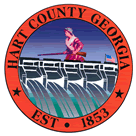 Hart  of CommissionersFebruary 9, 2016PRAYERPLEDGE OF ALLEGIANCECALL TO ORDERWELCOMEAPPROVE AGENDAAPPROVE MINUTES OF PREVIOUS MEETING(S)1/26/16 Regular Meeting1/26/16 Called MeetingREMARKS BY INVITED GUESTS, COMMITTEES, AUTHORITIESRecognition of  Chamber of Commerce REPORTS BY CONSTITUTIONAL OFFICERS & DEPARTMENT HEADS ’S REPORT CHAIRMAN’S REPORTCOMMISSIONERS’ REPORTSOLD BUSINESSBid Award Rec PlaygroundPublic Hearing- Addition of  ( to Nancy Hart) and Craft Road to the “No Truck Through Road” Ordinance Sec 66 Art VIII3rd and Final Reading- Addition of Liberty Hill Church Road (Liberty Hill Road to Nancy Hart) and Craft Road to the “No Truck Through Road” Ordinance Sec 66 Art VIIITORCH Project In kind Contribution Affirmation- Tabled IssueOrdinances Update- Chairman Carter  BUSINESS Chestatee/Chattahoochee RC&D Council presentation Tax Release Application Facility Use AgreementLL Facility Use AgreementPUBLIC COMMENT EXECUTIVE SESSIONADJOURNMENTHart  of CommissionersFebruary 9, 20165:30 p.m.The Hart County Board of Commissioners met February 9, 2016 at 5:30 p.m. at the . Chairman Ricky Carter presided with Commissioners R C Oglesby, Frankie Teasley, Jimmy Carey and Joey Dorsey in attendance. Prayer Prayer was offered by Rev. Brad Goss. Pledge of Allegiance Everyone stood in observance of the Pledge of Allegiance. Call to Order Chairman Carter called the meeting to order. Welcome Chairman Carter welcomed those in attendance. Approve Agenda Commissioner Oglesby moved to approve the meeting agenda. Commissioner Carey provided a second to the motion. The motion carried 5-0. Approve Minutes of Previous Meeting(s) 1/26/16 Regular Meeting 1/26/16 Called Meeting Commissioner Teasley moved to amend and approve the minutes of the January 26, 2016 meeting. Commissioner Dorsey provided a second to the motion. The motion carried 5-0. Commissioner Dorsey moved to approve the minutes of the January 26, 2016 called meeting. Commissioner Carey provided a second to the motion. The motion carried 5-0. Remarks by Invited Guests, Committees, Authorities Recognition of David Rice –  – Chamber of Commerce David Rice was recognized for his accomplishments to achieve STAR Student for the class of 2016. Reports by Constitutional Officers & Department Heads County Attorney Walter Gordon reported that negotiations are underway for public safety property; tax sale will be taking place in March; tax appeal case is nearing conclusion – terms of settlement were distributed to the BOC; and recommended the BOC approve a request for a peer review of the Tax Assessors’ office as a component of the settlement. Commissioner Dorsey moved to authorize County Attorney Gordon to proceed with a request to the DOR to schedule a peer review of the Board of Tax Assessors’ office. Commissioner Teasley provided a second to the motion. The motion carried 5-0. ’s Report   Jon Caime commended Jacob Jones for achieving his transit PASS certification through GDOT; ACCG will be distributing workers compensation dividend in the amount of $32,000 and he commended Terrell Partain, , and Managers for their safety measures used to reduce w/c. Chairman’s Report Chairman Carter wished everyone a Happy Valentine’s Day; recently attended a conference sponsored by the Chamber of Commerce and Georgia Power; stated he will have on the agenda for the next BOC meeting the idea to develop a system for county employees to come up with a program and or suggestions to save county money; and Town of Bowersville Council is supporting placing SPLOST on the ballot. Commissioners’ ReportsCommissioner Oglesby inquired about a list of roads for safety match funds from GDOT. Public Works Director Jon Caime responded that he needs a list of road safety project ideas as soon as possible so that he can work on compiling a grant application.  Commissioner Oglesby commented that a parade event will be in held in Hartwell downtown on February 20 at 1pm. Commissioner Teasley explained that a group met to discuss issues with handicap accessibility at the  back parking lot. PW Caime stated that a meeting with a State Accessibility Professional is scheduled with the County in the coming weeks to advise the County on improving accessibility. Commissioner Carey thanked the county employees for safety measures that enabled the county to receive a w/c dividend. Commissioner Dorsey will be reported the Open Records/Open Meetings training session will take place following the next BOC meeting; recommended renegotiating the tipping fee; and that he is seeking reelection to represent district five. Old Business a) Bid Award Rec Playground Commissioner Oglesby moved to award the bid to Great Southern Recreation, contingent that a clause be added to the contract that no standing water will be allowed in the confines of the equipment area. Commissioner Carey provided a second to the motion. The motion carried 5-0. CA Caime explained that the BOC had agreed to match $100,000 in SPLOST recreation funds for the playground project to match grant funds that were received by granting agencies. He noted that the WWP Playground Committee has secured 66% grant funding for phase 1 so that only $43,600 of the $100,000 SPLOST match is needed for phase 1.  The WWP Playground Committee intends to secure additional grant funding for phase 2. Commissioner Oglesby moved that the playground committee move forward with Phase 2, contingent upon securing additional grant funding. Commissioner Teasley provided a second to the motion. The motion carried 5-0. 	b) Public Hearing – Addition of  ( to Nancy Hart) and Craft Road to the “No Truck Through Road” Ordinance Sec 66 Art VIII Commissioner Dorsey moved to open up the public hearing. Commissioner Oglesby provided a second to the motion. The motion carried 5-0. No comments were received. Commissioner Dorsey moved to exit the public hearing. Commissioner Oglesby provided a second to the motion. The motion carried 5-0. 	c) 3rd and Final Reading – Addition of Liberty Hill Church Road (Liberty Hill Road to Nancy Hart) and Craft Road to the “No Truck Through Road Ordinance Sec 66 Art VIII Commissioner Dorsey moved to accept the 3rd and final reading to add  to Nancy Hart and  to Sec 66 Art VIII. Commissioner Carey provided a second to the motion. Commissioner Dorsey reported that the requirement will not apply to property owners that have businesses on the roads (local deliveries). The motion carried 5-0. 	d) TORCH Project In kind Contribution Affirmation – Tabled Issue Commissioner Oglesby moved to remove the issue from the table for discussion. Commissioner Dorsey provided a second to the motion. The motion carried 5-0. Attorney Gordon reported the property for the proposed TORCH project is private land with a 99 year lease with TORCH, which is equivalent to ownership; however, the county cannot expend in kind work on private property.  He stated that if the lease were owned by a public entity such as the City of , the County could perform in-kind work on the property.Commissioner Dorsey moved to kill the request for in kind services and not discuss the issue in the future. Commissioner Oglesby provided a second to the motion.Karl Lequire commented on the county’s reserves; Mary Beth Focer commented on the need to find a location for the farmers market and Keith Macris commented on the TORCH project. The motion carried 5-0. 	e) Ordinance Update – Chairman Carter Chairman Carter suggested forming a citizens group to review the county ordinance and work with the City of  to update their ordinances in conjunction with the county. No action was taken. New Business a) Chestatee/Chattahoochee RC&D Council presentation Frank Riley reported on the various activities, programs and projects that are currently underway; they will donate a seasonal high tunnel to the county which is designed for small fruit, flowers and vegetable growers that want to extend their growing season.  	b) Barnes Academy Tax Release Application County Attorney commented that the application appears to be in order.  Commissioner Oglesby moved to grant the tax release request and forward the paperwork to the Tax Commissioner for processing. Commissioner Dorsey provided a second to the motion. The motion carried 5-0. 	c) Barnes Academy Facility Use Agreement Commissioner Dorsey moved to approve the facility use agreement with Barnes Academy to begin February 9 and end May 30, 2016. Commissioner Carey provided a second to the motion. The motion carried 5-0. 	d) LL Facility Use Agreement Commissioner Oglesby moved to approve the facility use agreement with Little League, Inc. to begin February 9 and end July 31, 2016. Commissioner Teasley provided a second to the motion. The motion carried 4-0 (Commissioner Dorsey abstained). Public Comment Bobbie Busha thanked the BOC for their due diligent on the TORCH projects, commended volunteers involved in the project and the need for a farmers market. Mary Beth Focer encouraged voters to consider early voting. Keith Macris commented on communication between the BOC and Administrator. Executive Session NoneAdjournment Commissioner Oglesby moved to adjourn the meeting. Commissioner Dorsey provided a second to the motion. The motion carried 5-0. ----------------------------------------------------------		--------------------------------------------------------------Ricky Carter, Chairman					Lawana Kahn, County Clerk 